На элементах "И", "ИЛИ", "НЕ", "И-НЕ" и "ИЛИ-НЕ" реализуйте логическую схему, согласно приведенной функции. Распределение вариантов:;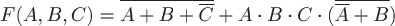 ;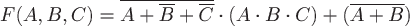 ;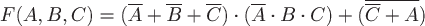 ;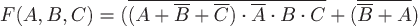 ;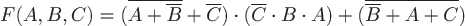 ;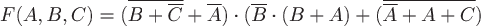 ;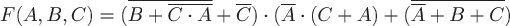 ;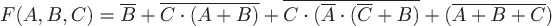 ;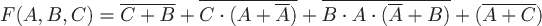 .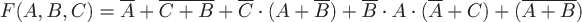 